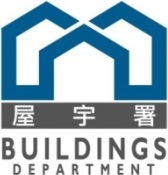 作品編號 (屋宇署專用)Ref. No. (For Office Use only)姓名 Name姓名 Name::(中文Chinese)(中文Chinese)(中文Chinese)(中文Chinese)(中文Chinese)(中文Chinese)(中文Chinese)(中文Chinese)(中文Chinese)(中文Chinese)(中文Chinese)(中文Chinese)(英文English )(英文English )(英文English )(英文English )(英文English )(英文English )(英文English )(英文English )(英文English )(英文English )(英文English )(英文English )香港身份證號碼Hong Kong ID Card No. （頭4個數字First 4 digits）香港身份證號碼Hong Kong ID Card No. （頭4個數字First 4 digits）香港身份證號碼Hong Kong ID Card No. （頭4個數字First 4 digits）香港身份證號碼Hong Kong ID Card No. （頭4個數字First 4 digits）香港身份證號碼Hong Kong ID Card No. （頭4個數字First 4 digits）香港身份證號碼Hong Kong ID Card No. （頭4個數字First 4 digits）香港身份證號碼Hong Kong ID Card No. （頭4個數字First 4 digits）香港身份證號碼Hong Kong ID Card No. （頭4個數字First 4 digits）香港身份證號碼Hong Kong ID Card No. （頭4個數字First 4 digits）香港身份證號碼Hong Kong ID Card No. （頭4個數字First 4 digits）香港身份證號碼Hong Kong ID Card No. （頭4個數字First 4 digits）香港身份證號碼Hong Kong ID Card No. （頭4個數字First 4 digits）:電郵地址Email Address電郵地址Email Address::電話Tel. No.電話Tel. No.電話Tel. No.:地址 Postal Address地址 Postal Address::參賽作品拍攝地點 Shooting locations 參賽作品拍攝地點 Shooting locations 參賽作品拍攝地點 Shooting locations 參賽作品拍攝地點 Shooting locations 參賽作品拍攝地點 Shooting locations 參賽作品拍攝地點 Shooting locations :參賽相片數量Total No. of Photographs Entered參賽相片數量Total No. of Photographs Entered參賽相片數量Total No. of Photographs Entered參賽相片數量Total No. of Photographs Entered參賽相片數量Total No. of Photographs Entered參賽相片數量Total No. of Photographs Entered參賽相片數量Total No. of Photographs Entered參賽相片數量Total No. of Photographs Entered:作品命名 Title作品命名 Title::作品簡介 (100字內)Introduction (Within 100 words )作品簡介 (100字內)Introduction (Within 100 words )::我已細閱及同意遵守是次活動及比賽規則。I fully understand and agree to abide by the rules and regulations of this competition.我已細閱及同意遵守是次活動及比賽規則。I fully understand and agree to abide by the rules and regulations of this competition.我已細閱及同意遵守是次活動及比賽規則。I fully understand and agree to abide by the rules and regulations of this competition.我已細閱及同意遵守是次活動及比賽規則。I fully understand and agree to abide by the rules and regulations of this competition.我已細閱及同意遵守是次活動及比賽規則。I fully understand and agree to abide by the rules and regulations of this competition.我已細閱及同意遵守是次活動及比賽規則。I fully understand and agree to abide by the rules and regulations of this competition.我已細閱及同意遵守是次活動及比賽規則。I fully understand and agree to abide by the rules and regulations of this competition.我已細閱及同意遵守是次活動及比賽規則。I fully understand and agree to abide by the rules and regulations of this competition.我已細閱及同意遵守是次活動及比賽規則。I fully understand and agree to abide by the rules and regulations of this competition.我已細閱及同意遵守是次活動及比賽規則。I fully understand and agree to abide by the rules and regulations of this competition.我已細閱及同意遵守是次活動及比賽規則。I fully understand and agree to abide by the rules and regulations of this competition.我已細閱及同意遵守是次活動及比賽規則。I fully understand and agree to abide by the rules and regulations of this competition.我已細閱及同意遵守是次活動及比賽規則。I fully understand and agree to abide by the rules and regulations of this competition.我已細閱及同意遵守是次活動及比賽規則。I fully understand and agree to abide by the rules and regulations of this competition.我已細閱及同意遵守是次活動及比賽規則。I fully understand and agree to abide by the rules and regulations of this competition.我已細閱及同意遵守是次活動及比賽規則。I fully understand and agree to abide by the rules and regulations of this competition.簽署Signature簽署Signature簽署Signature::期Date期Date期Date::截止日期：2014年9月5日（星期五）Deadline for submission: 5 Sep 2014 (Fri)截止日期：2014年9月5日（星期五）Deadline for submission: 5 Sep 2014 (Fri)截止日期：2014年9月5日（星期五）Deadline for submission: 5 Sep 2014 (Fri)截止日期：2014年9月5日（星期五）Deadline for submission: 5 Sep 2014 (Fri)截止日期：2014年9月5日（星期五）Deadline for submission: 5 Sep 2014 (Fri)截止日期：2014年9月5日（星期五）Deadline for submission: 5 Sep 2014 (Fri)截止日期：2014年9月5日（星期五）Deadline for submission: 5 Sep 2014 (Fri)截止日期：2014年9月5日（星期五）Deadline for submission: 5 Sep 2014 (Fri)截止日期：2014年9月5日（星期五）Deadline for submission: 5 Sep 2014 (Fri)截止日期：2014年9月5日（星期五）Deadline for submission: 5 Sep 2014 (Fri)截止日期：2014年9月5日（星期五）Deadline for submission: 5 Sep 2014 (Fri)截止日期：2014年9月5日（星期五）Deadline for submission: 5 Sep 2014 (Fri)截止日期：2014年9月5日（星期五）Deadline for submission: 5 Sep 2014 (Fri)截止日期：2014年9月5日（星期五）Deadline for submission: 5 Sep 2014 (Fri)截止日期：2014年9月5日（星期五）Deadline for submission: 5 Sep 2014 (Fri)截止日期：2014年9月5日（星期五）Deadline for submission: 5 Sep 2014 (Fri)送交或郵寄：下載參賽表格，並連同作品原件(12R【8x12吋】黑白或彩色照片)以及參賽照片的原有底片（正片或負片）或燒錄原始檔的光碟，於辦公時間（08:30 – 17:30）送交或郵寄至 屋宇署-九龍彌敦道750號始創中心12樓收發部。信封面請註明「構建人生」攝影比賽。Deliver in person or by mail: Download the application form and submit with the entry photographs set (12R【8"x12"】black & white or color photographs), the original films (positive or negative film) or original file in compact disc format, in person or by mail during office hours (8:30-17:30) to “Receipt & Dispatch Counter, Buildings Department, 12/F, Pioneer Centre, 750 Nathan Road, Kowloon”. Envelope should be marked with “Our Peoples Our Homes Photo Competition”.送交或郵寄：下載參賽表格，並連同作品原件(12R【8x12吋】黑白或彩色照片)以及參賽照片的原有底片（正片或負片）或燒錄原始檔的光碟，於辦公時間（08:30 – 17:30）送交或郵寄至 屋宇署-九龍彌敦道750號始創中心12樓收發部。信封面請註明「構建人生」攝影比賽。Deliver in person or by mail: Download the application form and submit with the entry photographs set (12R【8"x12"】black & white or color photographs), the original films (positive or negative film) or original file in compact disc format, in person or by mail during office hours (8:30-17:30) to “Receipt & Dispatch Counter, Buildings Department, 12/F, Pioneer Centre, 750 Nathan Road, Kowloon”. Envelope should be marked with “Our Peoples Our Homes Photo Competition”.送交或郵寄：下載參賽表格，並連同作品原件(12R【8x12吋】黑白或彩色照片)以及參賽照片的原有底片（正片或負片）或燒錄原始檔的光碟，於辦公時間（08:30 – 17:30）送交或郵寄至 屋宇署-九龍彌敦道750號始創中心12樓收發部。信封面請註明「構建人生」攝影比賽。Deliver in person or by mail: Download the application form and submit with the entry photographs set (12R【8"x12"】black & white or color photographs), the original films (positive or negative film) or original file in compact disc format, in person or by mail during office hours (8:30-17:30) to “Receipt & Dispatch Counter, Buildings Department, 12/F, Pioneer Centre, 750 Nathan Road, Kowloon”. Envelope should be marked with “Our Peoples Our Homes Photo Competition”.送交或郵寄：下載參賽表格，並連同作品原件(12R【8x12吋】黑白或彩色照片)以及參賽照片的原有底片（正片或負片）或燒錄原始檔的光碟，於辦公時間（08:30 – 17:30）送交或郵寄至 屋宇署-九龍彌敦道750號始創中心12樓收發部。信封面請註明「構建人生」攝影比賽。Deliver in person or by mail: Download the application form and submit with the entry photographs set (12R【8"x12"】black & white or color photographs), the original films (positive or negative film) or original file in compact disc format, in person or by mail during office hours (8:30-17:30) to “Receipt & Dispatch Counter, Buildings Department, 12/F, Pioneer Centre, 750 Nathan Road, Kowloon”. Envelope should be marked with “Our Peoples Our Homes Photo Competition”.送交或郵寄：下載參賽表格，並連同作品原件(12R【8x12吋】黑白或彩色照片)以及參賽照片的原有底片（正片或負片）或燒錄原始檔的光碟，於辦公時間（08:30 – 17:30）送交或郵寄至 屋宇署-九龍彌敦道750號始創中心12樓收發部。信封面請註明「構建人生」攝影比賽。Deliver in person or by mail: Download the application form and submit with the entry photographs set (12R【8"x12"】black & white or color photographs), the original films (positive or negative film) or original file in compact disc format, in person or by mail during office hours (8:30-17:30) to “Receipt & Dispatch Counter, Buildings Department, 12/F, Pioneer Centre, 750 Nathan Road, Kowloon”. Envelope should be marked with “Our Peoples Our Homes Photo Competition”.送交或郵寄：下載參賽表格，並連同作品原件(12R【8x12吋】黑白或彩色照片)以及參賽照片的原有底片（正片或負片）或燒錄原始檔的光碟，於辦公時間（08:30 – 17:30）送交或郵寄至 屋宇署-九龍彌敦道750號始創中心12樓收發部。信封面請註明「構建人生」攝影比賽。Deliver in person or by mail: Download the application form and submit with the entry photographs set (12R【8"x12"】black & white or color photographs), the original films (positive or negative film) or original file in compact disc format, in person or by mail during office hours (8:30-17:30) to “Receipt & Dispatch Counter, Buildings Department, 12/F, Pioneer Centre, 750 Nathan Road, Kowloon”. Envelope should be marked with “Our Peoples Our Homes Photo Competition”.送交或郵寄：下載參賽表格，並連同作品原件(12R【8x12吋】黑白或彩色照片)以及參賽照片的原有底片（正片或負片）或燒錄原始檔的光碟，於辦公時間（08:30 – 17:30）送交或郵寄至 屋宇署-九龍彌敦道750號始創中心12樓收發部。信封面請註明「構建人生」攝影比賽。Deliver in person or by mail: Download the application form and submit with the entry photographs set (12R【8"x12"】black & white or color photographs), the original films (positive or negative film) or original file in compact disc format, in person or by mail during office hours (8:30-17:30) to “Receipt & Dispatch Counter, Buildings Department, 12/F, Pioneer Centre, 750 Nathan Road, Kowloon”. Envelope should be marked with “Our Peoples Our Homes Photo Competition”.送交或郵寄：下載參賽表格，並連同作品原件(12R【8x12吋】黑白或彩色照片)以及參賽照片的原有底片（正片或負片）或燒錄原始檔的光碟，於辦公時間（08:30 – 17:30）送交或郵寄至 屋宇署-九龍彌敦道750號始創中心12樓收發部。信封面請註明「構建人生」攝影比賽。Deliver in person or by mail: Download the application form and submit with the entry photographs set (12R【8"x12"】black & white or color photographs), the original films (positive or negative film) or original file in compact disc format, in person or by mail during office hours (8:30-17:30) to “Receipt & Dispatch Counter, Buildings Department, 12/F, Pioneer Centre, 750 Nathan Road, Kowloon”. Envelope should be marked with “Our Peoples Our Homes Photo Competition”.送交或郵寄：下載參賽表格，並連同作品原件(12R【8x12吋】黑白或彩色照片)以及參賽照片的原有底片（正片或負片）或燒錄原始檔的光碟，於辦公時間（08:30 – 17:30）送交或郵寄至 屋宇署-九龍彌敦道750號始創中心12樓收發部。信封面請註明「構建人生」攝影比賽。Deliver in person or by mail: Download the application form and submit with the entry photographs set (12R【8"x12"】black & white or color photographs), the original films (positive or negative film) or original file in compact disc format, in person or by mail during office hours (8:30-17:30) to “Receipt & Dispatch Counter, Buildings Department, 12/F, Pioneer Centre, 750 Nathan Road, Kowloon”. Envelope should be marked with “Our Peoples Our Homes Photo Competition”.送交或郵寄：下載參賽表格，並連同作品原件(12R【8x12吋】黑白或彩色照片)以及參賽照片的原有底片（正片或負片）或燒錄原始檔的光碟，於辦公時間（08:30 – 17:30）送交或郵寄至 屋宇署-九龍彌敦道750號始創中心12樓收發部。信封面請註明「構建人生」攝影比賽。Deliver in person or by mail: Download the application form and submit with the entry photographs set (12R【8"x12"】black & white or color photographs), the original films (positive or negative film) or original file in compact disc format, in person or by mail during office hours (8:30-17:30) to “Receipt & Dispatch Counter, Buildings Department, 12/F, Pioneer Centre, 750 Nathan Road, Kowloon”. Envelope should be marked with “Our Peoples Our Homes Photo Competition”.送交或郵寄：下載參賽表格，並連同作品原件(12R【8x12吋】黑白或彩色照片)以及參賽照片的原有底片（正片或負片）或燒錄原始檔的光碟，於辦公時間（08:30 – 17:30）送交或郵寄至 屋宇署-九龍彌敦道750號始創中心12樓收發部。信封面請註明「構建人生」攝影比賽。Deliver in person or by mail: Download the application form and submit with the entry photographs set (12R【8"x12"】black & white or color photographs), the original films (positive or negative film) or original file in compact disc format, in person or by mail during office hours (8:30-17:30) to “Receipt & Dispatch Counter, Buildings Department, 12/F, Pioneer Centre, 750 Nathan Road, Kowloon”. Envelope should be marked with “Our Peoples Our Homes Photo Competition”.送交或郵寄：下載參賽表格，並連同作品原件(12R【8x12吋】黑白或彩色照片)以及參賽照片的原有底片（正片或負片）或燒錄原始檔的光碟，於辦公時間（08:30 – 17:30）送交或郵寄至 屋宇署-九龍彌敦道750號始創中心12樓收發部。信封面請註明「構建人生」攝影比賽。Deliver in person or by mail: Download the application form and submit with the entry photographs set (12R【8"x12"】black & white or color photographs), the original films (positive or negative film) or original file in compact disc format, in person or by mail during office hours (8:30-17:30) to “Receipt & Dispatch Counter, Buildings Department, 12/F, Pioneer Centre, 750 Nathan Road, Kowloon”. Envelope should be marked with “Our Peoples Our Homes Photo Competition”.送交或郵寄：下載參賽表格，並連同作品原件(12R【8x12吋】黑白或彩色照片)以及參賽照片的原有底片（正片或負片）或燒錄原始檔的光碟，於辦公時間（08:30 – 17:30）送交或郵寄至 屋宇署-九龍彌敦道750號始創中心12樓收發部。信封面請註明「構建人生」攝影比賽。Deliver in person or by mail: Download the application form and submit with the entry photographs set (12R【8"x12"】black & white or color photographs), the original films (positive or negative film) or original file in compact disc format, in person or by mail during office hours (8:30-17:30) to “Receipt & Dispatch Counter, Buildings Department, 12/F, Pioneer Centre, 750 Nathan Road, Kowloon”. Envelope should be marked with “Our Peoples Our Homes Photo Competition”.送交或郵寄：下載參賽表格，並連同作品原件(12R【8x12吋】黑白或彩色照片)以及參賽照片的原有底片（正片或負片）或燒錄原始檔的光碟，於辦公時間（08:30 – 17:30）送交或郵寄至 屋宇署-九龍彌敦道750號始創中心12樓收發部。信封面請註明「構建人生」攝影比賽。Deliver in person or by mail: Download the application form and submit with the entry photographs set (12R【8"x12"】black & white or color photographs), the original films (positive or negative film) or original file in compact disc format, in person or by mail during office hours (8:30-17:30) to “Receipt & Dispatch Counter, Buildings Department, 12/F, Pioneer Centre, 750 Nathan Road, Kowloon”. Envelope should be marked with “Our Peoples Our Homes Photo Competition”.送交或郵寄：下載參賽表格，並連同作品原件(12R【8x12吋】黑白或彩色照片)以及參賽照片的原有底片（正片或負片）或燒錄原始檔的光碟，於辦公時間（08:30 – 17:30）送交或郵寄至 屋宇署-九龍彌敦道750號始創中心12樓收發部。信封面請註明「構建人生」攝影比賽。Deliver in person or by mail: Download the application form and submit with the entry photographs set (12R【8"x12"】black & white or color photographs), the original films (positive or negative film) or original file in compact disc format, in person or by mail during office hours (8:30-17:30) to “Receipt & Dispatch Counter, Buildings Department, 12/F, Pioneer Centre, 750 Nathan Road, Kowloon”. Envelope should be marked with “Our Peoples Our Homes Photo Competition”.送交或郵寄：下載參賽表格，並連同作品原件(12R【8x12吋】黑白或彩色照片)以及參賽照片的原有底片（正片或負片）或燒錄原始檔的光碟，於辦公時間（08:30 – 17:30）送交或郵寄至 屋宇署-九龍彌敦道750號始創中心12樓收發部。信封面請註明「構建人生」攝影比賽。Deliver in person or by mail: Download the application form and submit with the entry photographs set (12R【8"x12"】black & white or color photographs), the original films (positive or negative film) or original file in compact disc format, in person or by mail during office hours (8:30-17:30) to “Receipt & Dispatch Counter, Buildings Department, 12/F, Pioneer Centre, 750 Nathan Road, Kowloon”. Envelope should be marked with “Our Peoples Our Homes Photo Competition”.網上遞交作品Online submission：　www.pcmarket.com.hk/BD.photo/網上遞交作品Online submission：　www.pcmarket.com.hk/BD.photo/網上遞交作品Online submission：　www.pcmarket.com.hk/BD.photo/網上遞交作品Online submission：　www.pcmarket.com.hk/BD.photo/網上遞交作品Online submission：　www.pcmarket.com.hk/BD.photo/網上遞交作品Online submission：　www.pcmarket.com.hk/BD.photo/網上遞交作品Online submission：　www.pcmarket.com.hk/BD.photo/網上遞交作品Online submission：　www.pcmarket.com.hk/BD.photo/網上遞交作品Online submission：　www.pcmarket.com.hk/BD.photo/網上遞交作品Online submission：　www.pcmarket.com.hk/BD.photo/網上遞交作品Online submission：　www.pcmarket.com.hk/BD.photo/網上遞交作品Online submission：　www.pcmarket.com.hk/BD.photo/網上遞交作品Online submission：　www.pcmarket.com.hk/BD.photo/網上遞交作品Online submission：　www.pcmarket.com.hk/BD.photo/網上遞交作品Online submission：　www.pcmarket.com.hk/BD.photo/網上遞交作品Online submission：　www.pcmarket.com.hk/BD.photo/